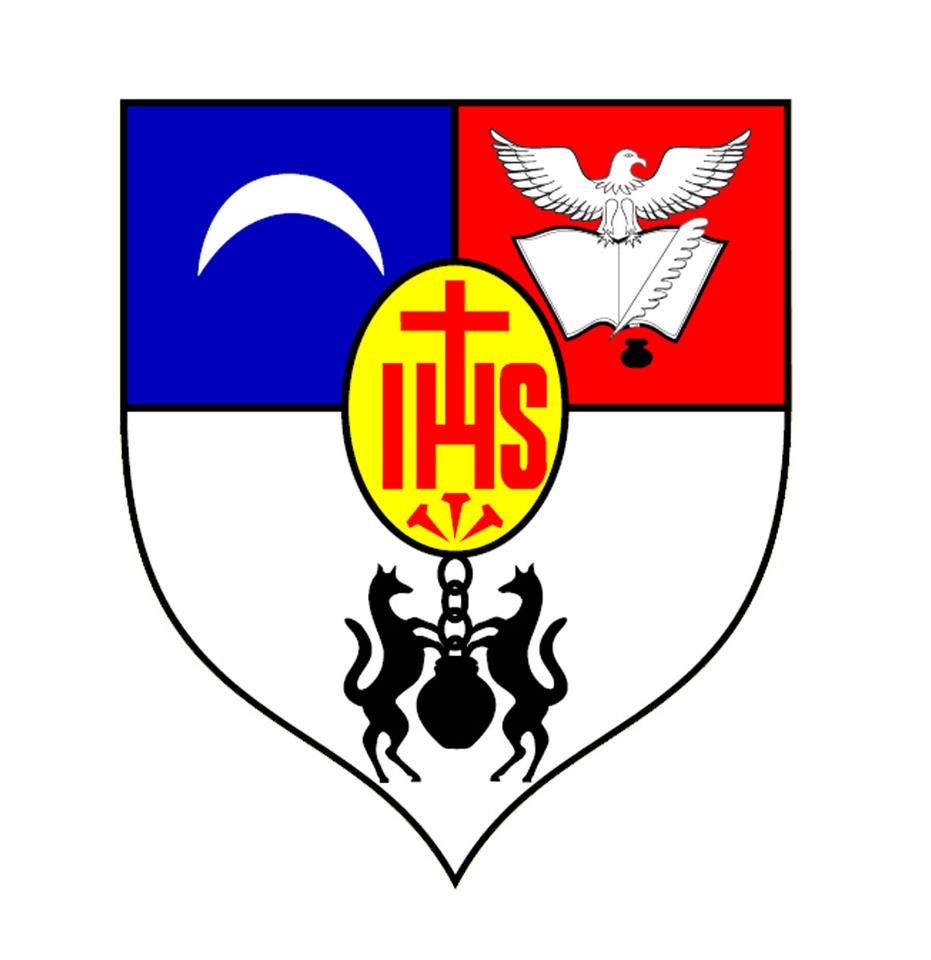                             LH 102, CORRALES AVENUE, 9000, CAGAYAN DE ORO CITY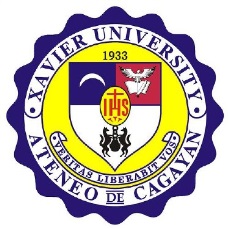 TEL. NO. 853-9800-9157    Email aao@xu.edu.ph          Website: www.xu.edu.phALGCIT SCHOLARSHIP APPLICATION FORMDEADLINE FOR SUBMISSION OF HARDCOPY APPLICATION WILL BE ONDECEMBER 7, 2017Documents to be submitted:   a. Clear photocopy of Parents’ Income Tax Return (ITR) or when not applicable, a statement from BIR of Tax Exemption,	  (for a statement of BIR Tax Exemption Certificate, please attach all other required documents, eg. Certificate of  Indigency from City Social Welfare and Development, City Assessment Department, Affidavit of sources of income  duly notarized, etc.)            b. Photocopy of Grade 10 Report Card/Form 137-A            c. Good Moral Character from the School Principal or Prefect of Discipline            d. 2 signed Scholarship Recommendation from the School Principal and Adviser or Guidance CounselorName    : _________________________________________________ 	Strand:	 _________________________________                               Last                                    First                        MiddleReligion:  ________________        Contact No.  :	_________________ 	Email add        :	___________________________Gender:   ________________        Date of Birth:	_________________	Place of Birth  :	___________________________Tribe:  _______________        Complete Home/Mailing Address:  ______________________________________________EDUCATION: EXTRA CURRICULAR ACTIVITIES AND ORGANIZATIONAL AFFILIATIONS:SKILLS/INTERESTS:  ______________________________________________________________________________________________________________________________________________________________________________FAMILY BACKGROUNDEssay.  Please be concise, limit your essay within the space provided.5.     Describe yourself.    What are your   dreams and motivations in life?  Why do you want to study in Xavier University and if awarded a scholarship, how can this be of help to you?We hereby certify that all the information given here is true and correct, and you are hereby authorized to verify the same through an official inquiry if needed.We understand that misinterpretation and withholding of information requested in the application form will be sufficient reason for disapproval or cancellation of the grant.XAVIER UNIVERSITY - ATENEO DE CAGAYANADMISSIONS AND AID OFFICE	1x1    PictureName and Location of SchoolYear AttendedScholastic Honors ReceivedElementaryJunior High SchoolExtra-Curricular ActivitiesDateOrganizational Affiliation and Community Involvements:Position HeldDateNameAgeHighest EducationalAttainmentMaritalStatusOccupationCompany  Name and Position  HeldFather:Mother:Siblings: 1.2.3.4.5.6.